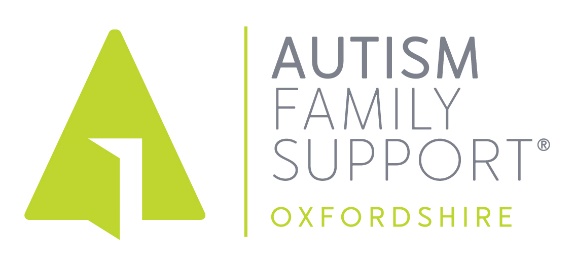 Tel:     01235 754700  Email: gita@afso.org.ukWeb:  www.afso.org.uk Volunteer Registration FormYour details  Volunteer Opportunities Please select all the opportunities that interest you, by entering ’X’ in the first column: Availability  Employment/Experience Training/Knowledge  References: Please provide details of 2 people we can contact for a reference. References should preferably be an employer or tutor, and must not be related to you.Next of Kin Please provide details of someone we can contact in case of an emergency Data, signature and date Please return this form by email to Gita Lobo at: gita@afso.org.uk Or post to: Gita Lobo, Autism Family Support Oxfordshire , Abingdon Community Support Service, Crabtree Place, off Audlett Drive, Abingdon, OX14 3GD  ForenameSurnameSurnameDate of BirthAge GenderAddress 
(inc postcode)TelephoneHomeMobileMobileEmailHow did you hear about our volunteering opportunities?How did you hear about our volunteering opportunities?How did you hear about our volunteering opportunities?Do you have your own transport?Car Yes / NoBicycle Yes / NoMotorbike  Yes / NoDo you have your own transport?Other/notes:‘X’Opportunity Youth Groups:Youth Groups:8-12 year olds 	Saturdays    	9:30am – 12:30pm,  	Oxford** This group is currently CLOSED 11-16 year olds   Thursdays   5:30pm – 8:30pm,    	Abingdon **13-16 year olds 	Fridays         	6pm – 9pm, 	         	Oxford16-21 year old	Wednesdays  	6pm – 9:30pm, 	OxfordAdministration, fundraising and events: Administration, fundraising and events: Office admin Flexible times during Mon – Wed 9am – 4pm  (own transport to Abingdon is required)Admin from home (Microsoft Office and email required)Events / fundraising E.g. planning, bookings, publicity, assisting or running an eventWhat days and times are most suitable for you?What days and times are most suitable for you?How often you could volunteer? (weekly/fortnightly/monthly – please indicate if term-time only):   How often you could volunteer? (weekly/fortnightly/monthly – please indicate if term-time only):   How long are you able to commit (e.g one year)Are you in full or part time employment / education / unemployed / retired? Please detail:Please describe any employment and/or volunteering experiencePlease tell us about any relevant training you have completed. Safeguarding Children training is required for all volunteers working with children. If you have not had recent training we will provide or arrange training shortly. Please tell us about any relevant training you have completed. Safeguarding Children training is required for all volunteers working with children. If you have not had recent training we will provide or arrange training shortly. Please tell us about any relevant training you have completed. Safeguarding Children training is required for all volunteers working with children. If you have not had recent training we will provide or arrange training shortly. Please tell us about any relevant training you have completed. Safeguarding Children training is required for all volunteers working with children. If you have not had recent training we will provide or arrange training shortly. Safeguarding Children If you have completed training in the past 3 years please provide details Safeguarding Children If you have completed training in the past 3 years please provide details Safeguarding Children If you have completed training in the past 3 years please provide details Safeguarding Children If you have completed training in the past 3 years please provide details Course Title and levelTrainer (organisation)Date completed                      Other relevant training you may have attended (please list)Other relevant training you may have attended (please list)Other relevant training you may have attended (please list)Other relevant training you may have attended (please list)Any specialist knowledge (e.g. Autism, behaviour management, play/activities)Any specialist knowledge (e.g. Autism, behaviour management, play/activities)Any specialist knowledge (e.g. Autism, behaviour management, play/activities)Any specialist knowledge (e.g. Autism, behaviour management, play/activities)Other skills, interests and hobbies relating to volunteering with us Other skills, interests and hobbies relating to volunteering with us Other skills, interests and hobbies relating to volunteering with us Other skills, interests and hobbies relating to volunteering with us NameNameAddressAddressTelTelEmailEmailRelationship to youRelationship to youRelationship to youRelationship to youNameRelationship to youRelationship to youAddressHome TelMobileMobileEmailUse of Data Information you have provided will be treated as confidential.  Your details will be kept on a database for our records only, so that we may contact you.  Use of Data Information you have provided will be treated as confidential.  Your details will be kept on a database for our records only, so that we may contact you.  Use of Data Information you have provided will be treated as confidential.  Your details will be kept on a database for our records only, so that we may contact you.  Use of Data Information you have provided will be treated as confidential.  Your details will be kept on a database for our records only, so that we may contact you.  Use of Data Information you have provided will be treated as confidential.  Your details will be kept on a database for our records only, so that we may contact you.  Use of Data Information you have provided will be treated as confidential.  Your details will be kept on a database for our records only, so that we may contact you.  Use of Data Information you have provided will be treated as confidential.  Your details will be kept on a database for our records only, so that we may contact you.  Use of Data Information you have provided will be treated as confidential.  Your details will be kept on a database for our records only, so that we may contact you.  Use of Data Information you have provided will be treated as confidential.  Your details will be kept on a database for our records only, so that we may contact you.  Please ‘x’YESNOYESNOYESNOMay we contact you by emailBy phone/textBy post Signature (or type name if emailed) Signature (or type name if emailed) Signature (or type name if emailed) Signature (or type name if emailed) Date Date Date Date Date